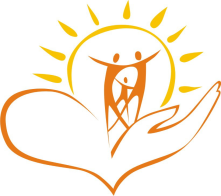 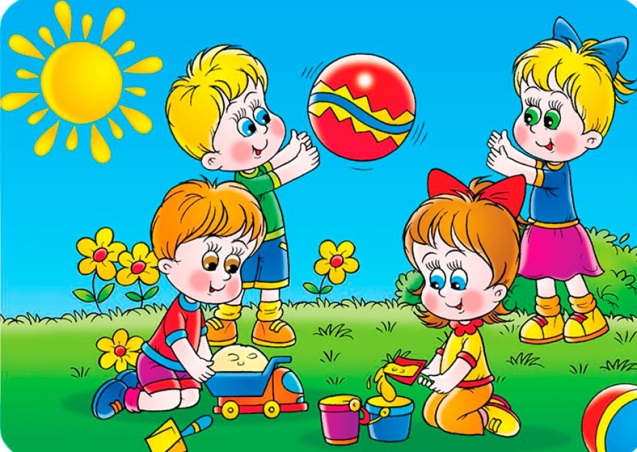 Педагог-психолог ата-аналарғаМен баланың балабақшаға дайындығын анықтау үшін тест тапсыруды ұсынамынБалаңыздың басқа балалармен қарым-қатынасы қандай?Оңай Байланыс - 3 ұпайСайлау-2 баллҚиын-1 баллБала сабаққа қалай қарайды: Мұқият, шыдамды, белсенді?Иә - 3 ұпайӘрқашан емес - 2 ұпайЖоқ-1 баллБала өзіне сенімді ме?Иә - 3 ұпайӘрқашан емес - 2 ұпайЖоқ-1 баллБала анасымен (немесе оған күтім жасайтын басқа адаммен) бөлінуге қалай төзеді?Оңай - 3 ұпайАуыр-1 баллБаланың ересектердің кез-келгеніне аффективті (эмоционалды түрде боялған) байланысы бар ма?Бар - 1 баллЖоқ - 3 ұпай.Бала кастрюльге отырғызуға қалай қарайды?Оң-3 баллТеріс — 1 баллБала кастрюльде сұрала ма?Иә - 3 ұпайЖоқ, бірақ құрғақ - 2 ұпайЖоқ, және дымқыл жүреді - 1 ұпайБаланың теріс әдеттері бар ма?ИЯ, (манекен немесе саусақты сорады, дірілдейді, т. б.) - 1 баллЖоқ - 3 ұпайБала үйде және жаңа ортада ойыншықтар мен түрлі заттарға қызығушылық таныта ма?Иә - 3 ұпайКейде — 2 ұпайЖоқ-1 баллБала ересектердің іс-әрекетіне қызығушылық таныта ма?Иә - 3 ұпайКейде — 2 ұпайЖоқ-1 баллБала өз бетінше ойнай ала ма?Біледі - 3 баллӘрқашан емес - 2 ұпайЕшқашан өзі ойнамайды - 1 ұпайБала ересектермен қалай байланысады?Барлығымен оңай байланыста болады - 3 ұпайСайлау-2 баллҚиын-1 баллБаланың күндізгі ұйқысының ұзақтығы қандай?2 сағат және одан көп-3 ұпай2 сағаттан аз-1 баллБаланың тәбеті қандай?Жақсы - 4 ұпайСайлау-3 баллТұрақсыз-2 ұпайНашар-1 ұпайЖақында баланың үй жағдайында қандай көңіл-күйі басым болады?Көңілді, теңдестірілген - 3 ұпайТұрақсыз-2 ұпайБасылған-1 баллБала қалай ұйықтап жатыр?Жылдам, тыныш — 10 минутқа дейін) - 3 ұпайОл тыныш жатыр, бірақ ұзақ ұйықтамайды - 2 ұпайТыныш-1 ұпайБаланы ұйықтап жатқанда қосымша әсерлер қолданылады ма (қозғалыс ауруы, бесік жыры және т. б.)?Иә - 1 баллЖоқ - 3 ұпайБейімделу болжамы:мектепке дейінгі білім беру ұйымына түсуге дайын-55-40 балл;шартты түрде дайын - 39-24 балл;дайын емес-23-16 ұпай.